       Vocabulary Learning Homework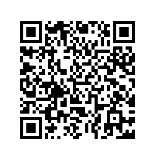 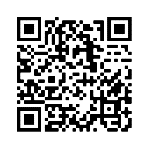       Year 8 German – Term 1.1 Week 7Part 1: Practise on Quizlet for 15 minutes. Do the following tasks: Write (both translating into English and into German); Spell (hear & type); Test (all questions).Parts 2-4 will take about 15 minutes. Part 2: Listen and repeat the word, then spell it in German, then write it in English. Access your audio file  (or scan the QR code above).	Part 3a) Associations: Click on the box next to the word that is most closely connected with the word in bold.Part 3b) Synonyms: Click on the box next to the word with the most similar meaning to the word in bold.Part 3c) Antonyms: Click on the box next to the word that has the opposite meaning to the word in bold.Part 3d) Word substitution: Click on the box next to all of the words that could replace the word in bold to form a grammatically correct sentence with a sensible meaning.Part 4: Speaking

Before you start Part 4, go to: vocaroo.com. It will open in a new tab. Click the red record button, then come back to this list of words.Say the German for the words below. Remember to say the word for ‘the’ if needed.Now go back to the Vocaroo window. Click on the red button. Click on "Save & Share". Copy & paste the URL for your Vocaroo recording here:Spell itWrite it in EnglishSpell itWrite it in English1627384951) weil3) suchendie Lustobendennder Hungerdie Wohnunggefundendas Baddie Stunde2) der Brief4) die Lustder Kaffeewolleninteressantviel, vieledie Postkartewarum?Wiender Schmerz1) spannend2) Sieunmöglichsiemüdedas Badder Hungerduinteressantwunderbar1) schaffen3) langweiligmüdeerreichendauernweilerreichenspannend unmöglichnotwendig2) oben4) der Kaffeeschaffenwarum?gefundendie Kücheuntender TeeSiemüde1) Es geht mir schlecht, denn ich habe Hunger.4) Der Lehrer fährt nach Schottland.Schmerzenvielemüdedas Landdas BadWiengefundendie Schweiz2) Oma hat eine interessante Wohnung!5) Die Klasse dauert 40 Minuten.lustigeinteressantspannendenobenwunderbareviele Stundenuntenwarum?3) Ulrike geht ins Kino, denn sie mag Filme.6) Normalerweise kommt der Ärzt spät.undheuteweilin Schottlandwarum?lustigvieleleider1necessary6impossible2funny, enjoyable7wonderful3because, for8interesting4because9why5exciting, thrilling[blank]